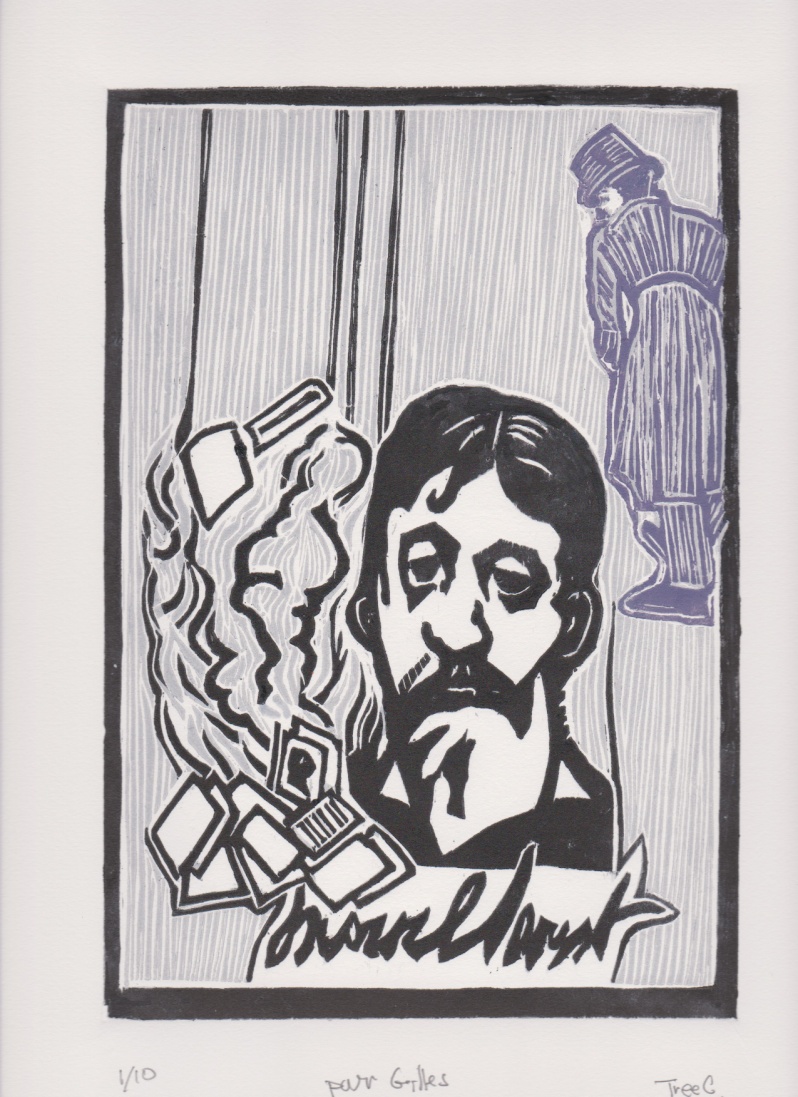 L’énigmatique Secrétaire de Marcel ProustRoman de Gilles DesmonsIllustration de Tree ConwaySamedi 4 décembre 2021 à 17h au Carla-BayleSalle des associations du Musée Pierre BayleLa présentation du roman sera accompagnée de lectures d’extraits du livre.Le vernissage des œuvres gravées aura lieu en présence de Larry Conway.Un temps de signatures du livre et des gravures clôturera cette soirée.